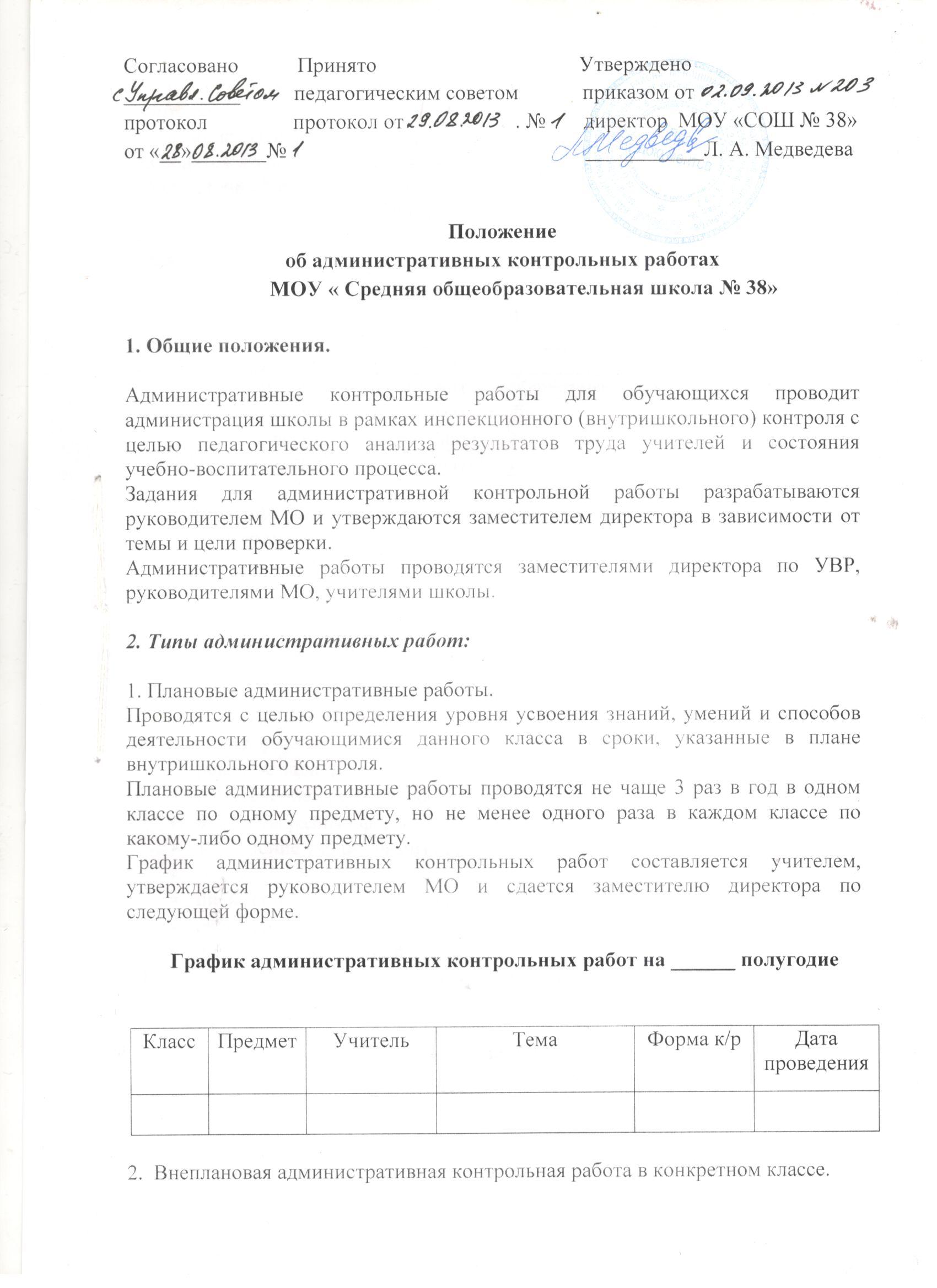                   Проводится администрацией школы при возникновении конфликтных ситуаций                   между субъектами образовательного процесса (учителями, обучающимися и                  родителями).Административные контрольные работы у аттестующихся учителей.Проводятся в сроки не менее чем за 6 месяцев до аттестационного периода, в аттестационный период.4. Входные контрольные работы. Проводятся с целью определения уровня качества усвоения основных тем, изученных в прошлом году, по следующим предметам:Виды административных контрольных работ:1. По времени проведения:на весь урок;на часть урока.2. По типу заданий:репродуктивного уровня,конструктивного уровня,творческо-конструктивного уровня,включающие все три типа заданий.3. По форме заданий:решение задач,определение уровня усвоения понятийного аппарата,диктанты разных форм,заполнение таблиц разных видов,тесты,письменные ответы на предложенные вопросы,работа по тексту,другие формы заданий.Проверка и анализ контрольных работ проводится учителем совместно с проводящим проверку и сдается в Центр по мониторингу по следующей форме.Анализ контрольных работПо результатам делается следующий вывод:уровень усвоения определенной темы, раздела, способов деятельности (успеваемость учащихся);качество усвоения определенной темы, раздела, способов деятельности (отметки «4», «5»);сравнительный анализ итогов данной контрольной работы с общей успеваемостью и качеством знаний обучающихся по этому предмету и другим предметам класса;виды заданий, выполненные обучающимися лучше всего/ хуже всего.рекомендации учителю.По результатам проводится собеседование заместителя директора по УВР (в отдельных случая директора школы) с учителем.По результатам собеседования составляется справка, на основе которой директор школы издает приказ «Об итогах административных контрольных работ». Приказ вывешивается на стенде.Результаты контрольных работ учитываются при оценке деятельности учителя за учебный год.класспредметы3 – 5    русский язык, математика6    русский язык, математика7    русский язык, математика, обществознание8     русский язык, математика, физика9Р  русский язык, математика, география10-11    русский язык, математика, историяКлассПредметПредметТемаТемаТемаЦель проведенияКол-во писавшихИз них выполнили работуИз них выполнили работуИз них выполнили работуИз них выполнили работуТипичные ошибки, плохо усвоенные темыТипичные ошибки, плохо усвоенные темыКол-во писавшихНа «2»На «3»На «4»На «5»